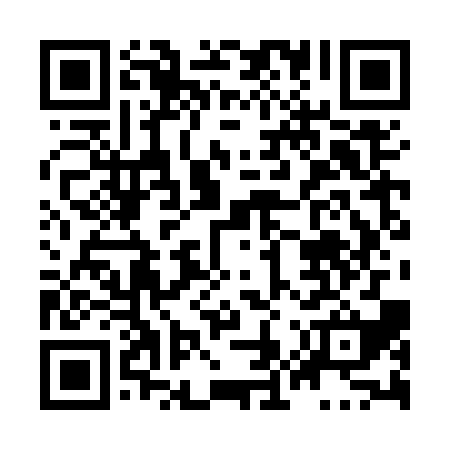 Prayer times for Seigneurie-de-Vaudreuil, Quebec, CanadaMon 1 Jul 2024 - Wed 31 Jul 2024High Latitude Method: Angle Based RulePrayer Calculation Method: Islamic Society of North AmericaAsar Calculation Method: HanafiPrayer times provided by https://www.salahtimes.comDateDayFajrSunriseDhuhrAsrMaghribIsha1Mon3:155:121:006:238:4810:452Tue3:165:131:006:238:4810:453Wed3:175:131:016:238:4810:444Thu3:185:141:016:238:4710:435Fri3:195:151:016:238:4710:436Sat3:205:151:016:238:4710:427Sun3:215:161:016:238:4610:418Mon3:225:171:016:228:4610:409Tue3:245:181:026:228:4510:3910Wed3:255:191:026:228:4510:3811Thu3:265:191:026:228:4410:3712Fri3:285:201:026:218:4310:3613Sat3:295:211:026:218:4310:3414Sun3:315:221:026:218:4210:3315Mon3:325:231:026:208:4110:3216Tue3:345:241:026:208:4010:3017Wed3:355:251:026:208:4010:2918Thu3:375:261:036:198:3910:2819Fri3:385:271:036:198:3810:2620Sat3:405:281:036:188:3710:2521Sun3:425:291:036:188:3610:2322Mon3:435:301:036:178:3510:2123Tue3:455:311:036:178:3410:2024Wed3:475:321:036:168:3310:1825Thu3:485:331:036:158:3210:1626Fri3:505:341:036:158:3110:1527Sat3:525:351:036:148:3010:1328Sun3:535:371:036:138:2810:1129Mon3:555:381:036:138:2710:0930Tue3:575:391:036:128:2610:0731Wed3:595:401:036:118:2510:06